host organisation Logo 							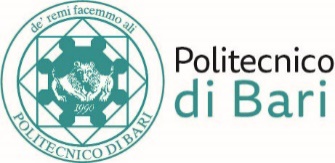 TRAINING PROJECTBy signing this document, the trainee, the Sending Institution and the Host Organisation confirm that they approve the project and that they will comply with all the arrangements agreed by all parties. Place, dateSignature of ________________________Politecnico di Bari, the Rector________________________Tutor of Sending Institution – Prof. ________________________Trainee ________________________Host Organisation_____________________________Supervisor at the Host OrganisationTRAINEEName                                                                             SurnameBorn in                                                                           onPlace of residenceTelephone no                                    e-mail addressThree years degree course: Master Degree:First foreign Language:Level of Written: A1      A2      B1       B2      C1      C2 Spoken: A1      A2      B1       B2      C1      C2 Second foreign Language:LevelWritten: A1      A2      B1       B2      C1      C2 Spoken: A1      A2      B1       B2      C1      C2 Third foreign LanguageLevel Written: A1      A2      B1       B2      C1      C2 Spoken: A1      A2      B1       B2      C1      C2 HOST ORGANIZATION DETAILSNameAddressVAT noField of activityWebsiteTraining Place: City                                               AddressContact person for the traineeship:Telephone no                                                     e-mail addressTraineeship title: Planned start and end date: from                                      to That is                    (month/s)In the event of an extension /early conclusion / interruption of the training period the Host Company/trainee must send notification by e-mail to ______________________ at least 4 days before the expiry dateNumber of working hours a week: Detailed programme of the traineeship:Knowledge, skills and competences to be acquired at the end of the traineeship:Monitoring planning:Evaluation planning:Sending InstitutionThe Sending Institution will provide an accident insurance to the trainee           Yes           The Sending Institution will provide liability insurance to the trainee 	          Yes           UNIPOLSAI n. 189838982Host Organisation The Host Organisation will provide financial support to the trainee for the traineeship:     Yes       NoIf the answer is yes, please specify the amount (EUR/month):The Host Organisation will provide an accident insurance to the trainee: 			    Yes       No The accident insurance covers:  
- accidents during travels made for work purposes:                                                                     Yes        No - accidents on the way to work and back from work:                                                                   Yes        No The Host Organisation will provide a liability insurance to the trainee                                     Yes        NoThe Host Organisation will provide appropriate support and equipment to the trainee        Yes       No 